          INDICADORES TRIMESTRALES DE LA ACTIVIDAD TURÍSTICA DURANTE EL TERCER TRIMESTRE DE 2019(Cifras desestacionalizadas)El Instituto Nacional de Estadística y Geografía (INEGI) presenta los resultados de los Indicadores Trimestrales de la Actividad Turística (ITAT) para el periodo julio-septiembre de 2019. En el tercer trimestre del año pasado, el Indicador Trimestral del PIB Turístico y el del Consumo Turístico Interior registraron un aumento de 0.1% cada uno, en términos reales frente al trimestre inmediato anterior con cifras desestacionalizadas.Indicador Trimestral del PIB Turístico y del Consumo Turístico Interior durante el tercer trimestre de 2019 Cifras desestacionalizadas por componentesNota:    Las series desestacionalizadas del Indicador Trimestral del PIB Turístico y del            Consumo Turístico Interior se calculan  de manera  independiente a las de sus             componentes.   Fuente: INEGI.En su comparación anual, el Indicador Trimestral del PIB Turístico reportó un crecimiento de 0.6%, mientras que el del Consumo Turístico Interior disminuyó (-)0.3% durante el tercer trimestre de 2019 respecto a igual lapso de 2018.Nota al usuarioLas cifras de este indicador fueron revisadas al incorporarse la última información estadística básica disponible y realizarse la conciliación de los cálculos trimestrales con los anuales del Sistema de Cuentas Nacionales de México, con base en la Cuenta Satélite del Turismo de México 2018.	 Se anexa Nota TécnicaPara consultas de medios y periodistas, contactar a: comunicacionsocial@inegi.org.mx o llamar al teléfono (55) 52-78-10-00, exts. 1134, 1260 y 1241.Dirección de Atención a Medios / Dirección General Adjunta de Comunicación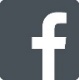 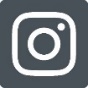 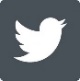 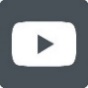 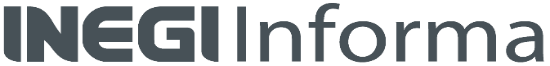                                    NOTA TÉCNICAINDICADORES TRIMESTRALES DE LA ACTIVIDAD TURÍSTICA DURANTE EL TERCER TRIMESTRE DE 2019(Cifras desestacionalizadas)Indicador Trimestral del Producto Interno bruto Turístico (ITPIBT)El ITPIBT presentó un alza de 0.1% en el tercer trimestre de 2019 frente al trimestre previo. A su interior, el de los Bienes fue mayor en 1.4%, mientras que el de los Servicios Turísticos descendió (-)0.3%, en igual lapso. Gráfica 1Indicador Trimestral del PIB Turísticoal tercer trimestre de 2019(Índice base 2013=100)Fuente: INEGI.Gráfica 2Indicador Trimestral del PIB Turístico de Bienesal tercer trimestre de 2019(Índice base 2013=100)    Fuente: INEGI.Gráfica 3Indicador Trimestral del PIB Turístico de Serviciosal tercer trimestre de 2019(Índice base 2013=100)Fuente: INEGI.En su comparación anual, el ITPIBT avanzó 0.6% en términos reales con cifras desestacionalizadas en el trimestre julio-septiembre de 2019. Por componentes, el de los Servicios aumentó 0.8%, en cambio el de los Bienes disminuyó (-)0.1 por ciento. Indicador Trimestral del Consumo Turístico Interior (ITCTI)El Indicador Trimestral del Consumo Turístico Interior se incrementó 0.1% en el tercer trimestre del año pasado respecto al trimestre inmediato anterior. De manera desagregada, el del Turismo Receptivo creció 3.4%, en tanto que el del Turismo Interno retrocedió (-)0.9% en el período en cuestión.Gráfica 4Indicador Trimestral del Consumo Turístico Interior al tercer trimestre de 2019(Índice base 2013=100)    Fuente: INEGI.Gráfica 5Indicador Trimestral del Consumo Turístico Interior Receptivo al tercer trimestre de 2019(Índice base 2013=100)    Fuente: INEGI.Gráfica 6Indicador Trimestral del Consumo Turístico Interior Interno al tercer trimestre de 2019(Índice base 2013=100)   Fuente: INEGI.En su comparación anual y con datos desestacionalizados, el Indicador Trimestral del Consumo Turístico Interior registró una disminución de (-)0.3% durante el trimestre julio-septiembre de 2019 respecto a igual trimestre de 2018. Por componentes, el Consumo Turístico Interno descendió (-)1.5%, mientras que el del Turismo Receptivo se incrementó 6.7 por ciento.Cifras originalesIndicador Trimestral del PIB Turístico y del Consumo Turístico Interior por componentes durante el tercer trimestre de 2019 (Variación porcentual real respecto a igual período de un año antes)    	        p/ Cifras preliminares.        Fuente: INEGI.Nota al usuarioLas cifras de este indicador fueron revisadas al incorporarse la última información estadística básica disponible y realizarse la conciliación de los cálculos trimestrales con los anuales del Sistema de Cuentas Nacionales de México, con base en la Cuenta Satélite del Turismo de México 2018.Nota metodológicaPara la estimación del ITAT se aprovecha, fundamentalmente, la información anual de la Cuenta Satélite del Turismo de México (CSTM), desagregándose a partir del uso de índices relativos simples que captan la estructura de los datos trimestrales seleccionados del Sistema de Cuentas Nacionales de México (SCNM), particularmente de la Oferta y Demanda Global de Bienes y Servicios.El presente documento destaca las variaciones porcentuales de las series desestacionalizadas o ajustadas estacionalmente, tanto respecto al trimestre anterior como respecto al mismo trimestre del año anterior, ya que la gran mayoría de las series económicas se ven afectadas por factores estacionales. Éstos son efectos periódicos que se repiten cada año y cuyas causas pueden considerarse ajenas a la naturaleza económica de las series, como son las festividades, el hecho de que algunos meses tienen más días que otros, los periodos de vacaciones escolares, el efecto del clima en las diferentes estaciones del año, y otras fluctuaciones estacionales como, por ejemplo, la elevada producción de juguetes en los meses previos a la Navidad provocada por la expectativa de mayores ventas en diciembre.En este sentido, la desestacionalización o ajuste estacional de series económicas consiste en remover estas influencias intra-anuales periódicas, debido a que su presencia dificulta diagnosticar o describir el comportamiento de una serie al no poder comparar adecuadamente un determinado trimestre con el inmediato anterior.  Analizar la serie ajustada ayuda a realizar un mejor diagnóstico y pronóstico de la evolución de la misma, ya que facilita la identificación de la posible dirección de los movimientos que pudiera tener la variable en cuestión, en el corto plazo. Las cifras desestacionalizadas también incluyen el ajuste por los efectos de calendario (frecuencia de los días de la semana y, en su caso, la Semana Santa y año bisiesto). Cabe señalar que la serie desestacionalizada de los indicadores trimestral de la actividad turística se calcula de manera independiente a la de sus componentes.Las series originales se ajustan estacionalmente mediante el paquete estadístico X-13ARIMA-SEATS. Para conocer la metodología se sugiere consultar la siguiente liga:http://www.inegi.org.mx/app/biblioteca/ficha.html?upc=702825099060Asimismo, las especificaciones de los modelos utilizados para realizar el ajuste estacional están disponibles en el Banco de Información Económica, seleccionando el icono de información  correspondiente a las “series desestacionalizadas y de tendencia-ciclo” de la Actividad Turística.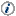 La CSTM proporciona datos para la serie de estas variables a precios básicos. Una vez logrado el proceso para la elaboración de la cuenta de producción, se determina el PIB turístico trimestral; y se transforman los valores en índices. El ejercicio para determinar la variación trimestral anualizada de dichos índices es el que permite la derivación del ITAT.Los resultados trimestrales del PIB turístico se comparan con la información anual de la CSTM, para posteriormente ajustar los datos de alta frecuencia (trimestrales) a los de baja frecuencia (valor anual) utilizando la técnica Denton.Los datos se presentan en cuadros de Índices del Consumo Turístico Interior (CTI), cuyo concepto se define como los gastos que realizan los turistas en sus viajes en el territorio del país; mostrando la apertura del Consumo Turístico Interno (CTIn) y el Consumo Turístico Receptivo (CTR).Los datos que se reportan en este documento amplían la información que actualmente difunde el INEGI, la cual continuará generándose como parte de los resultados del SCNM, y se da a conocer en la fecha establecida en el Calendario de difusión de información estadística y geográfica y de Interés Nacional.Las cifras aquí presentadas podrán ser consultadas en la página web del INEGI en: http://www.inegi.org.mx/sistemas/bie/default.aspxConceptoVariación % respecto al trimestre previoVariación % respecto a igual trimestre de 2018PIB Turístico    0.1   0.6Bienes1.4(-)   0.1Servicios(-)   0.3   0.8Consumo Turístico Interior0.1(-)   0.3Interno(-)   0.9(-)   1.5Receptivo   3.46.7ConceptoIIIp/ TrimestrePIB Turístico   0.7Bienes  0.3Servicios  0.8Consumo Turístico Interior(-)  0.2 Interno(-)  1.4Receptivo6.7